Communiqué de presseDiffusion immédiateKING MELROSE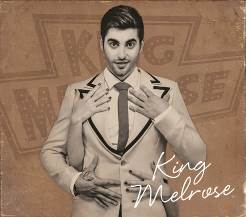 Deuxième extrait radio: J’te parlerai pasEN SPECTACLE AUX FRANCOFOLIES DE MONTRÉAL LE 16 JUIN SUR LA SCÈNE FORD à 20HMontréal, le 27 mai 2014 – L’auteur-compositeur-interprète King Melrose faisait son entrée dans le paysage musical québécois le 27 janvier dernier avec son premier album éponyme. La pièce Sauve-moi de toi, lancée comme extrait l’automne dernier, s’est taillée une place dans les palmarès et a rapidement décroché un « Succès BDS ».  Invité à présenter ce succès sur les plateaux télé, dont ceux de Musique Plus et de Radio-Canada (C’est ma toune), King Melrose a littéralement charmé son auditoire par son charisme et son indéniable talent "d'entertainer". Poursuivant sur sa lancée, l’artiste dévoile aujourd’hui un second extrait, J’te parlerai pas, une pièce énergique, tout à son image, où il marie adroitement les sonorités pop-soul.Réalisé par Toby Gendron et Sylvain Michel, l’album offre douze pièces alternant différents styles qui révèlent son originalité et une certaine forme d’extravagance bien assumée ! “Très bonne voix! J'ai adoré l'album!…Je peux confirmer tout de suite que l'album fera partie de mes albums préférés de 2014”Claude Rajotte – Musique Plus“J'ai aimé…ça sonne super bien…Un nom dont on a pas fini d'entendre parler”Marie-Christine Proulx – Salut Bonjour“Beaucoup de talent. Beaucoup de charisme”Gregory Charles - Rythme FM“Je suis tombée en amour à la première écoute!”"Très belle découverte. J'ai adoré!"Jessika Brazeau - Rythme FM“Son énergie est franche et ses mélodies sont accrocheuses”Eric Aussant – Le MétroRappelons que la pièce L’hiver c’est jamais fini qui se retrouve également sur l’album, a été sélectionnée Chanson de la semaine sur iTunes et téléchargée plus de 18 000 fois. SPECTACLESKing Melrose prépare actuellement une tournée de spectacles pour l’été 2014, en plus d’assurer la première partie des spectacles de Mélissa Bédard et de celle de Roch Voisine le 27 juillet à Ste-Agathe. Il sera également en spectacle aux Francofolies de Montréal le 16 juin sur la scène Ford à 20h.SON PARCOURS…Originaire de la région de Lanaudière, King Melrose (Sébastien Côté) prend très jeune goût à la musique. En 2008, âgé de 19 ans, il participe au concours Galaxie relève du Blues au Festival de Blues de Tremblant et se classe parmi les finalistes. L’année suivante, il fait la rencontre de l’équipe Toby Gendron/Sylvain Michel et c’est le début d’une grande aventure. En 2010, grâce à son talent et sa fougue, il remporte le « Prix du public » lors de la 43e édition du Festival international de la chanson de Granby. Son style ne passe pas inaperçu ! Il participe, par la suite au spectacle hommage à James Brown et à Marvin Gaye de la série Dixparus et partage alors la scène avec nul autre que Gregory Charles. En 2012, il participe au Festiblues  et l’histoire se répète : son style particulier est encore remarqué et King Melrose repart avec les honneurs !   Le public a aussi déjà eu l’occasion de le découvrir à travers la bande sonore et le film « Il était une fois les Boys » dans lequel il incarne un rôle musical en tant que King Melrose.  Le premier album de King Melrose est disponible partout !Découvrez un nouvel artiste !www.kingmelrose.comfacebook.com/king.melroseinstagram.com/kingmelrose-30-Source : Tandem | Marie-France Privée | 514.845.2232, poste 25 | marie-france.privee@tandem.mu Relations de presse : SMAC COMMUNICATIONS | Sophie Marsolais | 579.721.3232| sophie@smaccom.com Relations de presse Québec : Mercure communication | Marie-Josée Tremblay | 418.681.5559 #21| mjtremblay@mercurecommunication.com Promotion radio : Torpille | Jean-François Blanchet | 450.787.3141| jf@torpille.ca Nadya Larouche : 514.528.5674 |  nadya@torpille.ca Gérance : Toby Gendron | 514.942.2927 | tobygendron@gmail.com Spectacles : Dominique Romano | 514.994.3225 | dominique.romano@videotron.ca 